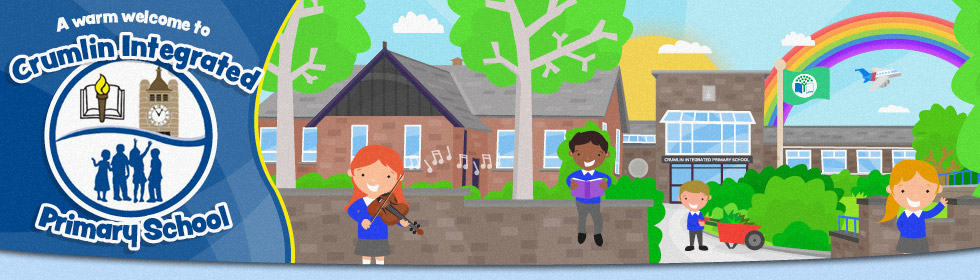 YEAR 1 – SPETEMBER 2021To confirm your place – please click the following link:https://forms.gle/7D5PounzxNVuTQvs7